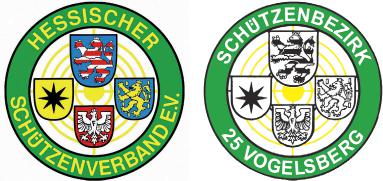 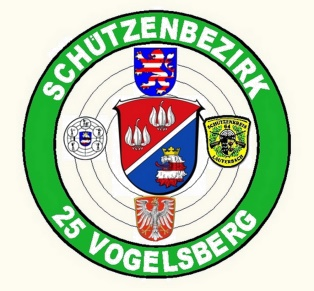 Meldung der Sommerschülerrunde 2021Bitte zurücksenden an jugend@schuetzenbezirk-vogelsberg.de Bis zum 20. März 2021Wettbewerb: Wettbewerb: Meldung der Schützen für die Sommerrunde 2021    Name                    Geburtsdatum            Passnummer        Schnitt Runde 20/21MannschaftHeimschiesstagUhrzeitMannschaftsführerTel.MannschaftHeimschiesstagUhrzeitMannschaftsführerTel.